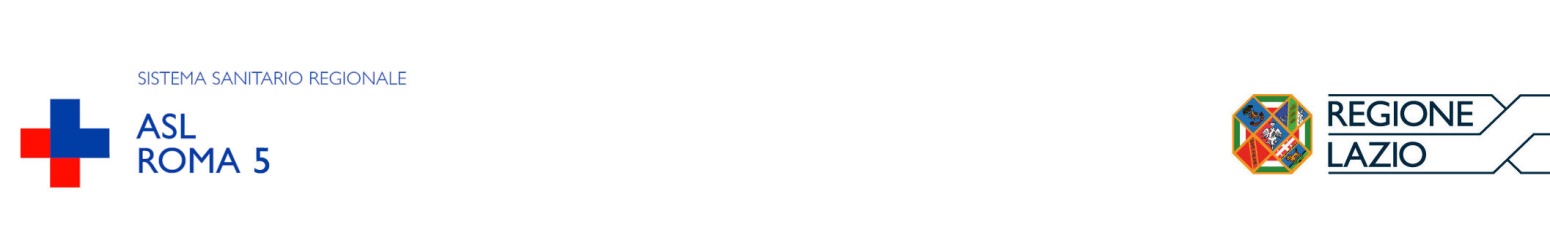 Certificato di vaccinazioneSi certifica che:Alla/Al Signora/re: ______________________________________________________________________Nata/to a: _____________________________________________________________________________Residente a: ___________________________________________________________________________Via: __________________________________________________________________________________è stato somministrato il vaccino anti-CoViD-19 come di seguito riportato:Asl Roma 5                        t +39.0774.317711	Via Acquaregna 1/15          www.aslroma5.it00019 Tivoli                        p.iva 04733471009n. DoseSito di iniezione braccioSito di iniezione braccioNumero LOTTOData di scadenzaLuogo di somministrazioneData e ora di somministrazioneFirma del sanitario1°destrosinistro2°destrosinistro